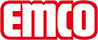 emco BauWykładzina wycieraczkowa CONFORMTypCONFORMDo układania w pomieszczeniachKonstrukcjaWelur przeszywany przędzą 1/8''Warstwa runa właściwego100% poliamid ECONYLMateriał nośnyWłóknina poliestrowaPowłoka spodniaBitumenUdział runa / masa włókna1200 g/m²Masa całkowita (g/m²)4260 g/m²Wysokość całkowita (mm)9 mmWłaściwości przeciwzapalne / przeciwpożaroweBfl-s1Opór przy przesuwaniuDS (EN 13893)CertyfikatyZgodność z CE wg EN 14041 (tylko chodniki)Kolory76.01 antracyt76.02 beżowyMokka 76.0376.04 brązowy76.10 szaryOdporność kolorów na światło ISO 105 BO2≥5Odporność kolorów na ścieranie ISO 105 X12≥4Odporność kolorów na wodę ISO 105 E01≥4Format płytkiokoło 50x50 cm bez obramowania ( z powłoką bitumiczną)Cecha produktuWchłanianie brudu i wilgociWskaźnikemcoKontaktemco Polska Sp.z.o.o. · Ul. Makowskiego 1 · 02-784 Warszawa / PL · Tel./Fax (+48) 22 818 82 36 · info@pl.emco.de · www.emco-bau.com